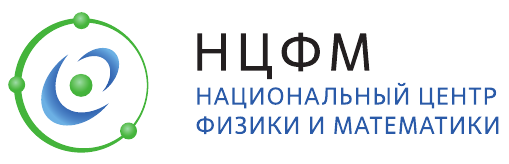 АНОНС
10 апреля 2024 г., Москва
Национальный центр физики и математикиОткрыта регистрация на научную школу НЦФМ по экспериментальной лабораторной астрофизике и геофизике для студентов и молодых учёныхВедущие учёные страны расскажут об актуальных задачах космической физики и геофизики: от поиска потенциально обитаемых экзопланет до моделирования молний в лабораторияхНациональный центр физики и математики (НЦФМ) открыл набор на II Всероссийскую школу НЦФМ для студентов и молодых учёных по экспериментальной лабораторной астрофизике и геофизике, которая пройдёт с 1 по 5 июля 2024 года в Сарове (Нижегородская область) при поддержке Госкорпорации «Росатом», Института космических исследований РАН, Института астрономии РАН, Института прикладной физики им. А. В. Гапонова-Грехова РАН, Института лазерной физики СО РАН и Университета Лобачевского в рамках Десятилетия науки и технологий в России. Студенты старших курсов, аспиранты и молодые исследователи, специализирующиеся на данной тематике, могут подать заявки на участие в школе до 26 апреля на сайте https://ncphm.ru/.   Сегодня в рамках Научной программы НЦФМ российские исследователи развивают актуальные задачи астрофизики, геофизики и космической физики, создавая новые уникальные лаборатории и модернизируя существующие, получая важные результаты в области моделирования астро- и геофизических явлений, в том числе их влияния на процессы фотосинтеза для исследования возможностей адаптации живых организмов к космическим условиям. Научные секции школы НЦФМ по экспериментальной лабораторной астрофизике и геофизике будут посвящены инструментам и методам лабораторных экспериментов в астрофизике и геофизике, экзопланетам и планетным исследованиям, биофизике, пылевой плазме, магнитосфере, космическим лучам, ионосфере, теоретической и вычислительной астрофизике и геофизике, атмосферному электричеству, физике молний.«В России со времён Ландау, Зельдовича, Гинзбурга теоретические работы в этих направлениях всегда находились на самом высоком уровне. Многие ученики и ученики учеников этих выдающихся учёных участвуют в работе Школы как ее организаторы и лекторы. Встречи на таких научных мероприятиях с людьми, которые занимаются схожими тематиками разными методами, с использованием разнообразных инструментов, до сих пор помогают мне в развитии моих научных исследований. И я советую молодым участникам школы как можно больше общаться со старшими коллегами и своими ровесниками», – отметил академик РАН Лев Зелёный, научный руководитель Института космических исследований РАН, председатель направления НЦФМ «Экспериментальная лабораторная астрофизика и геофизика».Лекции и семинары на школе проведут учёные из ведущих научных институтов и крупнейших российских вузов при тесном взаимодействии с секциями Научно-технического совета НЦФМ. У каждого участника школы будет возможность представить результаты своих исследований в области астрофизики, геофизики и космической физики в формате устного либо стендового доклада и получить комментарии ведущих и молодых учёных. Аннотации докладов будут опубликованы в сборнике тезисов школы НЦФМ, лучшие работы будут рекомендованы для публикации в авторитетных научных изданиях. Для участников школы, чьи заявки отберёт программный комитет школы на конкурсной основе, проживание, питание, научная и культурная программы бесплатны, транспортные расходы компенсируются. Подать заявку на участие можно до 26 апреля на сайте https://ncphm.ru/.О том, как проходила I Всероссийская школа для студентов и молодых учёных по экспериментальной лабораторной астрофизике и геофизике в 2023 году, можно узнать в специальном проекте издания «Страна Росатом» и НЦФМ, в также в видеоролике со школы.Лекции со школы 2023 года расположены в тематическом плейлисте ВКонтакте НЦФМ.Для справки:В 2022 году состоялись первые Научные школы НЦФМ для студентов, аспирантов, молодых специалистов и учёных. В 2023 году Национальный центр физики и математики провёл Научные школы по тематикам всех десяти направлений своей научной программы: от искусственного интеллекта до физики частиц. На Научных школах НЦФМ ведущие учёные читают лекции по физике нейтрино, суперкомпьютерным технологиям, лазерной физике и смежным научным дисциплинам молодым исследователям со всей страны. Подробности проведения школ НЦФМ представлены на сайте https://ncphm.ru/.  Национальный центр физики и математики (НЦФМ) является флагманским проектом Десятилетия науки и технологий. В Сарове (Нижегородской обл.), на территории НЦФМ возводится комплекс из научно-исследовательских корпусов, передовых лабораторий и установок класса «мидисайенс» и «мегасайенс» с целью получение новых научных результатов мирового уровня, подготовки учёных высшей квалификации, воспитания новых научно-технологических лидеров, укрепления кадрового потенциала предприятий Госкорпорации «Росатом» и ключевых научных организаций России.Образовательной частью Национального центра стал филиал Московского государственного университета им. М.В. Ломоносова – МГУ Саров. Учредители НЦФМ – Госкорпорация «Росатом», МГУ им. М.В. Ломоносова, Российская академия наук, Министерство науки и высшего образования Российской Федерации, РФЯЦ-ВНИИЭФ, НИЦ «Курчатовский институт» и ОИЯИ. Специальные проекты об актуальной работе Национального центра физики и математики в федеральных и отраслевых СМИ России:
https://spec.tass.ru/10steps-in-future
https://sila-nauki.vedomosti.ru/
https://strana-rosatom.ru/ncphmНЦФМ ВКонтакте и в Телеграме.Правительство РФ и крупные российские компании продолжают расширять спектр решений по раскрытию потенциала студентов и молодых сотрудников. Росатом и его предприятия участвуют в создании базовых кафедр в российских вузах, реализации стипендиальных программ поддержки, крупных образовательных проектов, организации практики и стажировки для студентов с последующим их трудоустройством. Молодые специалисты получают новые полезные навыки, что помогает им в карьерном росте.Десятилетие науки и технологий в России (2022-2031, стартовавшее по Указу Президента) – это масштабная программа инициатив, проектов и мероприятий по ускоренному развитию экономики и социальной сферы через усиление роли науки и наукоёмких технологий в стране. Основные цели Десятилетия – привлечение молодежи в сферу науки и технологий, вовлечение исследователей и разработчиков в решение важных задач для страны и общества и рост знания людей о достижениях Российской науки. Более подробная информация об инициативах, мероприятиях и проектах Десятилетия науки и технологий – на сайте наука.рф. Оператор проведения Десятилетия науки и технологий – АНО «Национальные приоритеты».